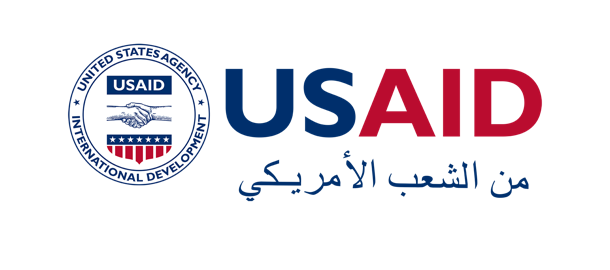 التفاعلات بين مقدم الرعاية والطفل مع تعليق صوتي – جمهورية قيرغيزستاننص مقطع الفيديو باللغة العربيةالراوي يُظهر هذا الفيديو تفاعلات الرعاية المستجيبة بين مقدم الرعاية والطفل في جمهورية قيرغيزستان.المشاهد مسرودة لتوضيح التفاعل وطريقة تواصل الطفل مع مقدم الرعاية باستخدام الأدلة والاستجابات.رضيع بعمر 5 أشهر ينعم بحب أبيهيلاعب هذا الأب طفله الرضيع، مُظهراً تعابير وجه وأصوات مختلفة.لاحظوا كيف يستجيب الرضيع بإظهار تعابير وجه وابتسامة تعبر عن مدى استمتاعه بالتفاعل المُتبادل.تظهر الآن على وجه الرضيع علامات الاستياء.عند رؤيته لتغير مزاج الرضيع، يتساءل الأب إذا كان الصغير غير مرتاح، ويتحقق من حفاضه إذا كان بحاجة إلى تغيير.بفضل ملاعبة الأب تعود الابتسامات والضحكات لوجه الرضيع.ولكن سرعان ما تظهر علامات النعاس على وجه الرضيع.يضع يديه على عينيه ويفركهما، ثم يبدأ بالتذمر.يستجيب الأب بحمل الرضيع وهزه حتى يغفو.رضيعة بعمر 6 أشهر يتلعب مع أمهاتتابع هذه الرضيعة الشيء الذي أمامها بعينيها ثم تمد يدها للإمساك به، وتمسكه، وتضعه في فمها.تصدح بضحكات الفرح أثناء اللعب مع أمها، ثم تبدأ بالمناغاة بينما تحادثها أمها.تنظر الرضيعة إلى الخارج والأم تتابع نظراتها.في النهاية، تظهر الرضيعة علامات الاستياء، وتلقي نفسها بين أحضان أمها وتفرك عينيها معبرةً عن إحساسها بالنعاس.تستجيب أمها بإطعامها ومداعبتها حتى تنام.رضيع بعمر 10 أشهر يلعب بالمكعباتتعلّم الأم رضيعها كيف يركّب المكعبات معاً.لاحظوا كيف يقلد الرضيع أفعالها، مراقباً وجهها بإمعان بحثاً عن الموافقة.تعيد له شرح الطريقة مجدداً وتمرر له المكعبات.تصفق الأم لتشجيع رضيعها.يقلدان بعضهما البعض في طريقة اللعب ويتبادلان النظرات.يلقي الرضيع الآن المكعب جانباً، مشيراً إلى انتهاءه من اللعبة.تجرب الأم لعبة جديدة، حيث تلعب بشفتها السفلية.يحاول الرضيع تقليدها في تلك الحركة، ما يعكس إحدى الوسائل التي يستخدمها الرضيع لتعلم أمور جديدة.رضيع بعمر 10 أشهر يلعب في الخارج مع جدهيرفع الجد الرضيع لمستوى عينه، وينظران في عيون بعضهما.حينما يلاحظ الرضيع الدجاجة، يستجيب الجد بتغيير وضعية الرضيع ليتمكن من رؤية الدجاجة بوضوح أكثر.يلعب الجد مع الرضيع، ويرفعه عالياً والرضيع بدوره يبتسم ويضحك بكل سعادة.يلاحظ الجد أن الرضيع ينظر إلى الزهور، ويحاول الوصول إليها للمسها.يستجيب الجد لفضول الرضيع بإعطائه زهرة وتعليمه كيفية شمها.تتمايل الزهرة يميناً وشمالاً، مع إظهار الرضيع ابتهاجه من خلال تحركاته وابتسامته الفرحة.طفل بعمر 18 شهر يجرب لعبة جديدةتعلم الأم طفلها كيفية لعب لعبة جديدة.تضع الحلقات بجانبه، وتشجعه على المحاولة.في البداية، تفشل محاولته.تعيد الأم الحلقات له ليعاود المحاولة.بصوت هادئ ومشجع، تدعم الأم طفلها أثناء اللعب، ولكن لاحظوا أنها لا تشاركه اللعب.فهي تساعد طفلها على التعلم.عندما ينجح الطفل في وضع الحلقة في العصا، تظهر على وجهه علامات الابتهاج.وتمدحه أمه.وترد عليه كلما قال "دا، أو نعم"، وتشجعه على متابعة اللعب.طفلة بعمر 23 شهر تنفخ الفقاعات مع جدتهاتشير الطفلة إلى وعاء من الماء والصابون.تستجيب الجدة على الفور، وتغمر نهاية الزجاجة بالماء والصابون وتنفخ لتكوّن فقاعة، بينما تتابعها الطفلة بفضول.عندما تلاحظ الجدة اهتمام الطفلة، تمنحها فرصة لتنفخ فقاعة بنفسها، وتشجعها لتحاول.تراقب الجدة تعابير وجه الطفلة وحركاتها، وتستجيب لها بحفاوة وتشجيع.وتقضيان وقتاً ممتعاً معاً.ثم تسمح لها الجدة بنفخ فقاعة أخرى، وتدعمها عندما تجد صعوبة في إكمالها.تشجع الجدة الطفلة بالكلمات والابتسامات والضحكات.لاحظوا كيف تدع الجدة الطفلة تمسك بزمام الأمور، فتحمل الوعاء بينما تغمر الطفلة الزجاجة بالفقاعات.تبدأ الطفلة بلعب لعبة يدوية.فتستجيب الجدة وتشاركها في اللعب.عندما تعود إلى اللعب بالفقاعات، ينسكب السائل، فتبتسم الجدة، موضحة أن ذلك لا يشكل أي مشكلة.اللعب ممتع ولكنه قد يتسبب ببعض الفوضى.تفرك الطفلة يديها معاً، فترد الجدة بفرك يديها أيضاً، مُعطيةً مثالاً على التفاعل المتبادل.طفلة بعمر 24 شهراً تتعلم ترتيب الأكوابتعلم الجدة الطفلة كيف ترتب الأكواب، وتبدأ أولاً بثلاثة أكواب فقط.تعلمها باستخدام الكلمات والإشارات، وتُثني عليها عندما تضع الأكواب في المواقع الصحيحة.تحرك الطفلة يديها.ترد الجدة بنفس الطريقة ويتبادلان الابتسامات.تُظهر الجدة للطفلة طريقة وضع الكوب العلوي، ثم تأخذه لتعطي الطفلة فرصة تجربة ذلك بنفسها.وبينما تُحاول الطفلة وضع الكوب في الأعلى، تصفق لها الجدة وتبتسم لها.تبتسم الطفلة وتصفق، مراقبةً جدتها باستمرار بحثاً عن رضاها.ينتقلان إلى أكواب أكثر، ولعبة أصعب.تساعد الجدة بضبط الكوب السفلي، ومن ثم تقدم مساعدة إضافية مع الكوب العلوي.تصفق الجدة وترد الطفلة بالتصفيق، وتنتهي بذلك لعبة ترتيب الأكواب.